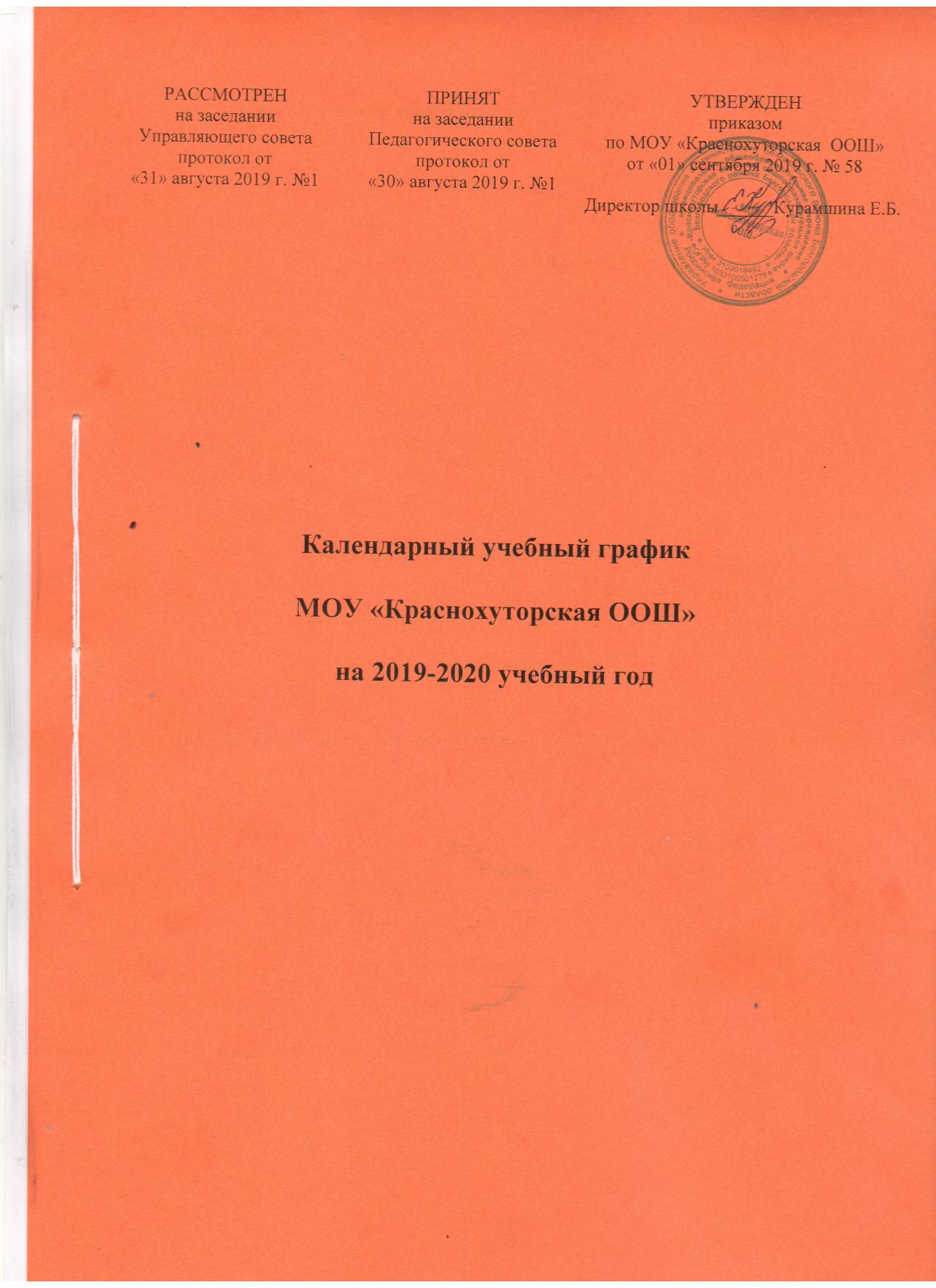 1. Количество учебных дней в неделю.1-9 класс – 5 дней.2. Сменность занятий.Все классы общеобразовательной организации обучаются в 1 смену.3. Форма обучения - очная.4. Продолжительность учебного года. Начало учебного года: 02.09.2019 г.Окончание учебного года: Продолжительность учебных четвертей, начало и окончание четвертей1 класс2-8 классы9 класс5. Продолжительность каникул в течение учебного года, праздничные и выходные дни1-9 классовПраздничные и выходные дни в 2019-2020 учебном году: 22-24.02.2020 г. - День защитника Отечества07-09.03.2020 г. - Международный женский день01-04.05.2020 г. - Праздник Весны и Труда
09-12.05.2020 г. – День Победы6. Расписание звонков.В соответствии с ч. 10 ст. 13 Федерального закона № 273-ФЗ органы государственной власти и органы местного самоуправления не вправе изменять учебный план и календарный учебный график образовательных организаций.Ограничения в данном вопросе установлены санитарными правилами и нормативами. Так, в соответствии с СанПиН 2.4.2.2821-10 "Санитарно-эпидемиологические требования к условиям и организации обучения в общеобразовательных учреждения (утверждены постановлением Главного государственного санитарного врача РФ от 29 декабря 2010 г. № 189) продолжительность урока (академический час) во всех классах не должна превышать 45 минут (за исключением 1 класса и компенсирующего класса, продолжительность урока в котором не должна превышать 40 минут). Кроме того, устанавливаются гигиенические требования к максимальным величинам недельной образовательной нагрузки.Таким образом, продолжительность уроков (40 или 45 минут) и учебной недели (пятидневная с двумя выходными днями, шестидневная с одним выходным днем) устанавливается самостоятельно образовательной организацией при условии соблюдения требований СанПиН и федеральных государственных образовательных стандартов.1 класс (сентябрь-декабрь) 1 класс (январь-май) 3-4 классы2, 5 - 9 классы7. Проведение промежуточной аттестацииОсвоение образовательной программы начального общего, основного общего образования сопровождается промежуточной аттестацией учащихся, проводимой в формах, определённых учебным планом, и в порядке, установленном Положением о формах, периодичности и порядке текущего контроля успеваемости и промежуточной аттестации учащихся без прекращения образовательного процесса.        Сроки промежуточной аттестации для 1 класса: с 26 по 29 мая 2020 года;       Сроки промежуточной аттестации для 2-8 классов: с 26 по 29 мая 2020 года.8. Проведение государственной итоговой аттестации в 9 классеСроки проведения государственной итоговой аттестации учащихся в 9 классе устанавливаются Министерством образования и науки Российской Федерации.1-4, 5-8 классы9 класс- 29.05.2020 г.- сроки окончания учебного года определяются в соответствии с расписанием ГИА. Учебный год для обучающихся 9 класса длится до завершения итоговой аттестации.ЧетвертиДатаДатаПродолжительность (количество учебных недель)ЧетвертиНачало четвертиОкончание четвертиПродолжительность (количество учебных недель)1 четверть02.09.201925.10.201940 дней8 учебных недель  2 четверть06.11.201927.12.201938 дней7 учебных недель 3 дня3 четверть09.01.202020.03.202047 дней9 учебных недель 2 дня4 четверть01.04.202025.05.202039 дней7 учебных недель 4 дняИтого:164 дня32 учебных недели 4 дняПромежуточная аттестация26.05 – 29.05.202026.05 – 29.05.20204 дняВсего:168 дней33 учебных недели 3 дня  ЧетвертиДатаДатаПродолжительность (количество учебных недель)ЧетвертиНачало четвертиОкончание четвертиПродолжительность (количество учебных недель)1 четверть02.09.201925.10.201940 дней8 учебных недель  2 четверть06.11.201927.12.201938 дней7 учебных недель 3 дня3 четверть09.01.202020.03.202052 дня10 учебных недель 2 дня4 четверть01.04.201925.05.202039 дней7 учебных недель 4 дня Итого:169 дней33 учебных недели 4 дняПромежуточная аттестация26.05 – 29.05.202026.05 – 29.05.20204 дняВсего:173 дня35 учебных недели 3 дняЧетвертиДатаДатаПродолжительность (количество учебных недель)ЧетвертиНачало четвертиОкончание четвертиПродолжительность (количество учебных недель)1 четверть02.09.201925.10.201940 дней8 учебных недель  2 четверть06.11.201927.12.201938 дней7 учебных недель 3 дня3 четверть09.01.202020.03.202052 дня10 учебных недель 2 дня4 четверть01.04.201925.05.202039 дней7 учебных недель 4 дня Всего:169 дней33 учебных недели 4 дняКаникулыДата начала каникулДата окончания каникулПродолжительность в дняхОсенние28.10.201905.11.20199Зимние28.12.201908.01.202012Весенние23.03.202031.03.20209Летние (1-8 классы)01.06.202031.08.202092Дополнительные каникулы для 1 классов18.02.202024.02.20207Уроки, переменыНачалоОкончаниеПродолжительность (минут)1 урок8.309.0535перемена9.059.1510Динамическая пауза9.159.50402 урок10.3011.0535перемена11.0511.15103 урок (с ноября)11.1511.5035перемена11.5012.10204 урок (1 раз в неделю за счет урока физической культуры)12.1012.4535Уроки, переменыНачалоОкончаниеПродолжительность (минут)1 урок8.309.1540перемена9.159.2510Динамическая пауза9.2510.05402 урок10.4511.3040перемена11.3011.40103 урок 11.4012.2540перемена12.2512.45204 урок (1 раз в неделю за счет урока физической культуры)12.4513.3040Уроки, переменыНачалоОкончаниеПродолжительность (минут)1  урок9.5010.3040перемена10.3010.40102  урок10.4011.2040перемена11.2011.30103  урок11.3012.1040перемена12.1012.20104  урок12.3013.1040перемена13.1013.20105  урок13.2014.0040перемена14.0014.10106 урок14.1014.5040перемена14.5015.0010Уроки, переменыНачалоОкончаниеПродолжительность (минут)1 урок8.008.4040перемена8.408.50102 урок8.509.3040перемена9.309.50203 урок9.5010.3040перемена10.3010.40104 урок10.4011.2040перемена11.2011.30105 урок11.3012.1040перемена12.1012.20106 урок12.3013.1040перемена13.1013.20107 урок13.2014.0040перемена14.0014.1010